						          Le 2 septembre 2019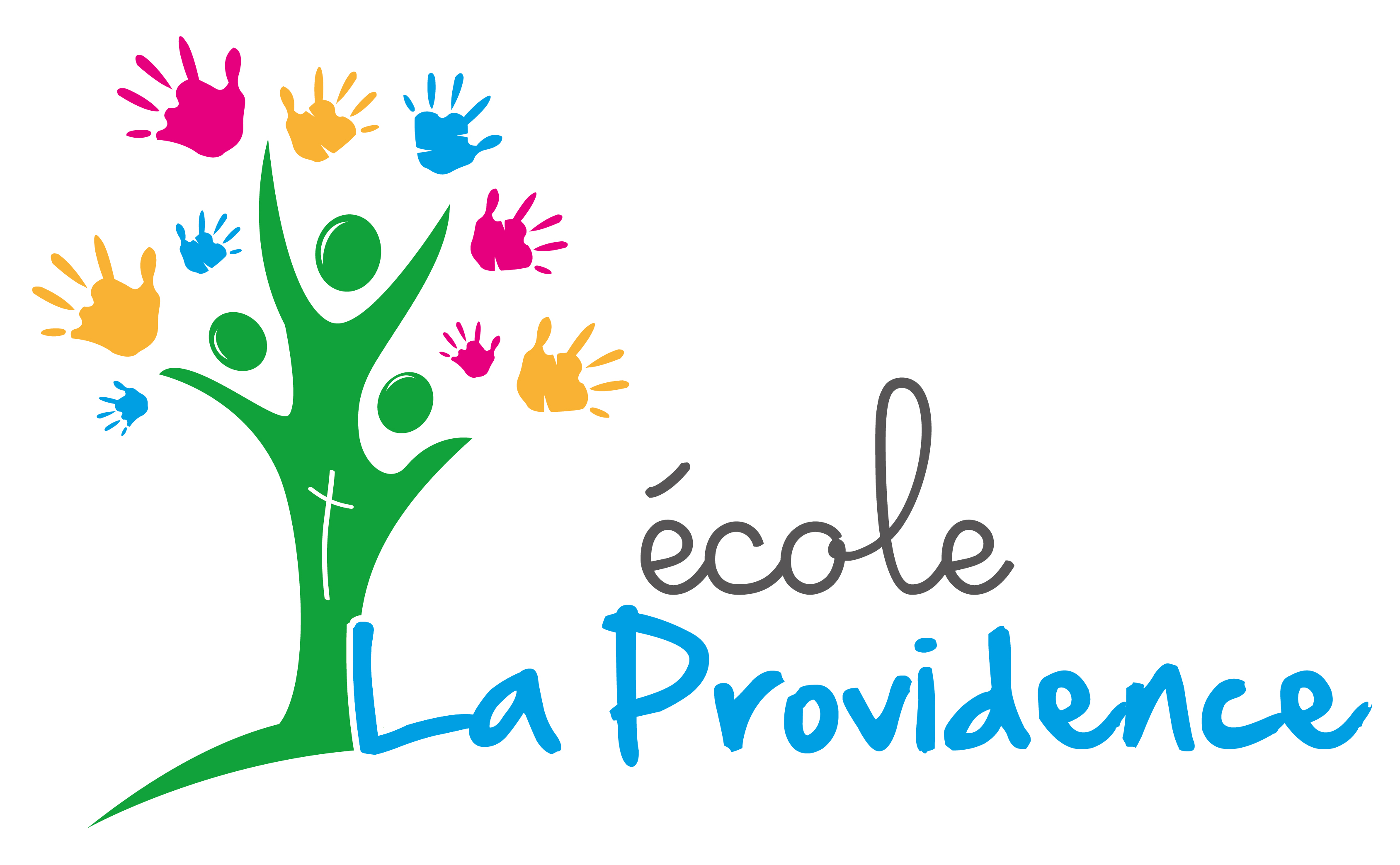 Madame, Monsieur,C’est avec grand plaisir que l’ensemble de l’équipe éducative a accueilli vos enfants ce matin.Nous souhaitons la bienvenue aux nouveaux élèves, aux nouvelles familles ainsi qu’aux nouveaux enseignants : Laora Icard en CE2, Marine Gilbert en CM1-CM2, Célia Beauvais en CM1 (jeudi et vendredi) et Claudine Haissant en MS-GS (le jeudi).Comme l’an passé, je serai présent à La Providence le lundi, le mardi après-midi et le vendredi. Catherine (MS-GS) continue sa mission d’adjointe de direction.   Nous vous rappelons que l’entrée dans l’école par le côté Grand Mail se fait désormais par le nouveau portail situé le long de la nouvelle allée des Ecoliers, face au bâtiment administratif. Comme celui de la rue du 14 Juillet, ce portail est équipé d’un interphone.Sécurité !Nous rappelons que la grande cour primaire doit rester pour les parents un lieu de passage ; aussi, afin de faciliter la surveillance, nous vous remercions de ne pas vous y attarder.Bonne année scolaire à tous.									Philippe GarnierN.B. : Vous trouverez ci-dessous le calendrier scolaire et au verso la composition des classes et du personnel ainsi qu’une autorisation de sortir seul à retourner au plus vite si cela vous concerne.CALENDRIER 2019-2020       -      Rentrée des élèves		: Lundi 2 septembre 2019       -      Vacances de Toussaint		: Du vendredi 18 octobre 2019 après la classe					  Au lundi 4 novembre 2019 au matinVacances de Noël		: Du vendredi 20 décembre 2019 après la classe                                                                                 Au lundi 6 janvier 2020 au matinVacances d’hiver			: Du vendredi 14 février 2020 après la classe                                                                 Au lundi 2 mars 2020 au matinVacances de Printemps		: Du vendredi 10 avril 2020 après la classe  Au lundi 27 avril 2020 au matinPont de l’Ascension		: Du mardi 19 mai 2020 après la classe  Au lundi 25 mai 2020 au matinEté, fin des classes		: Vendredi 3 juillet 2020 après la classe  LES CLASSES, LES ENSEIGNANTS ET LE PERSONNELLe personnel non-enseignant est complété par :Rachel Bodin (accueil et secrétariat)		 Roseline Michelais (cantine et ménage) remplacée à la rentrée par Claudine ChedemailDidier Olivrie (entretien)Marie-Pierre Cadot (employée municipale de restauration)		Virginie Delage-Beaugé (AESH)Mireille Marchand (AESH)-     Alexandra Derouin (AVS)AUTORISATION DE SORTIR SEULNous soussignés, Mme …………………………………., Mr ………………………………………….Autorisons notre (nos) enfant(s) : (nom et prénom) ………………………………… inscrit en classe de ………                    (nom et prénom) ………………………………… inscrit en classe de ………  à sortir seul (s) de l’établissement.							Fait à La Guerche le …………………..							Signature(s)ClasseEnseignant                    EffectifTPS-PSEmilie Caro                                   ASEM : Rozenn Draon22TPS-PSCandice Kermen                          ASEM : Nathalie Daguin22MSGwénola Gérard                          ASEM : Patricia Rochette                                26MS-GSCatherine Georget                      ASEM : Peggy Lairy (remplacéeClaudine Haissant(le jeudi)       à la rentrée par Emilie Le Garjan)24GSMagalie Bizeul                             ASEM : Jocelyne Orrière26CPRégine Valotaire25CP-CE1Elisabeth Lepelletier23CE1Catherine Deniel26CE1Clara Mazurais26CE2Sophie Maccari25CE2Laora Icard25CM1Christophe NysCélia Beauvais (le jeudi et le vendredi)30CM1-CM2Marine Gilbert27CM2Stéphanie Charil31ASHAnne-Marie Levillain (enseignante spécialisée)